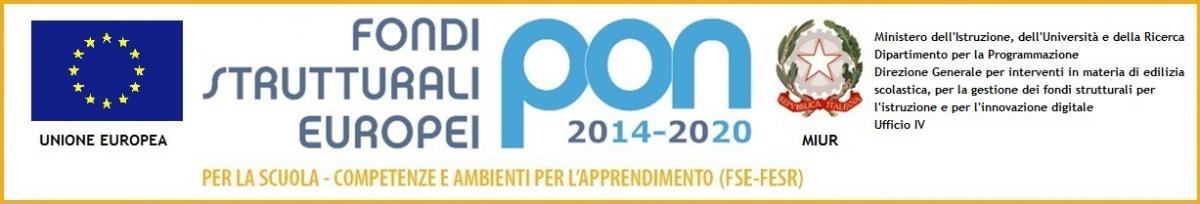 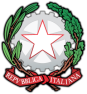 REPUBBLICA ITALIANAMinistero dell'Istruzione, dell'Università e della RicercaISTITUTO COMPRENSIVO DI MELDOLAViale della Repubblica, 47 – 47014 MELDOLA (FC)Tel. 0543/496420-495177 – Fax 0543/490305 – e-mail: foic81100c@istruzione.it - foic81100c@pec.istruzione.it                                  Sito web www.icsmeldola.gov.it 		                                                                                                             Allegato 1OGGETTO: LIBRI DI TESTO A.S. 2021/2022DOCENTE/I _________________________              MATERIA/AREA ____________________CLASSE A.S. 2020/2021 ______CLASSE A.S.2021/2022 ______  NUOVA  ADOZIONE  TESTO/I   IN   USO  PER  L’A.S.2021/2022           N.B. PER L’INDICAZIONE DEI PREZZI  E  DEI CODICI  ISBN, SI PREGA DI FARE RIFERIMENTO AI DATI AGGIORNATI (VEDI ANCHE IL SITO WWW.ADOZIONIAIE.IT)           SI  ALLEGA RELAZIONE DEL DOCENTE SUI MOTIVI DELLA PROPOSTA  PER L’A.S. 2021/2022  IN SOSTITUZIONE DEL/I TESTO/I IN USO NELL’A.S.2020/2021.DATA __________________											IL   DOCENTE/I DOCENTI ___________________________________							 					(Firma autografa sostituita a mezzo stampa ai sensi dell’art. 3 del D. Lgs. n. 39/1993)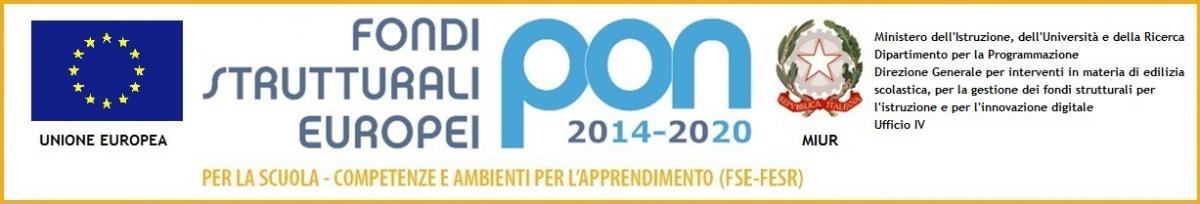 REPUBBLICA ITALIANAMinistero dell'Istruzione, dell'Università e della RicercaISTITUTO COMPRENSIVO DI MELDOLAViale della Repubblica, 47 – 47014 MELDOLA (FC)Tel. 0543/496420-495177 – Fax 0543/490305 – e-mail: foic81100c@istruzione.it - foic81100c@pec.istruzione.it                                                                                                                                                                        Sito web www.icsmeldola.gov.it 		                                                  Allegato 2VERBALE CONSIGLIO DI INTERCLASSE PER L’ADOZIONE DEI LIBRI DI TESTO - A.S.2021/2022Alle ore________, del giorno_______________, si svolgono gli incontri tra gli insegnanti e i genitori in modalità a distanza per l’adempimento in oggetto.Presiede la riunione: il docente _______________________ delegato dal Dirigente Scolastico. Funge da Segretario l’insegnante ______________________________ I sottoscritti Insegnanti e Genitori del Consiglio di Interclasse della Scuola Primaria De Amicis di Meldola, viste le disposizioni relative all’adozione dei libri di testo per l’anno scolastico 2021/2022;illustrati i seguenti testi scolastici pervenuti in saggio: propongono per l’a.s. 2021-2022 i seguenti testi come riepilogati nella tabella riassuntiva Allegato 3CRITERI METODOLOGICI CHE HANNO DETERMINATO LA SCELTA DEI TESTI: ________________________________________________________________________________________________________________________________________________________________________________________________________________________________________________________________________________________________________________________________________________________________________________________________________________________________________________________________________________________________________________________________________________________________________________________________________________________________________________________________________________________________________________________________________________________________________________________________________________________________________________________________________________________________________________________________________________________________________________________________________________________________________________________PARERE ESPRESSO DAL CONSIGLIO DI INTERCLASSE: _________________________________________________________________________________________________________________________________________________________________________________________________________________________________________________________________________________________________________________________________________________________________________________________________________________________________________________________________________________________________________________________________________________________________________________________________________________________________________________________________________________________________________________________________________________________________________________________________________________________________________________________________________________________________________________________Data__________________ FIRMA  DOCENTI :					 (Firma autografa sostituita a mezzo stampa ai sensi dell’art. 3 del D. Lgs. n. 39/1993)________________________________ 		____________________________________ __________________________________ 		____________________________________ __________________________________ 		____________________________________ __________________________________ 		____________________________________ __________________________________ 		____________________________________ __________________________________ 		____________________________________ __________________________________ 		____________________________________ __________________________________ 		____________________________________ __________________________________ 		____________________________________ FIRMA  GENITORI:	(Firma autografa sostituita a mezzo stampa ai sensi dell’art. 3 del D. Lgs. n. 39/1993)__________________________________ 		____________________________________ __________________________________ 		____________________________________ __________________________________ 		____________________________________ __________________________________ 		____________________________________ __________________________________ 		____________________________________ __________________________________ 		____________________________________ __________________________________               ______________________________________________________________________ 		____________________________________ __________________________________ 		____________________________________ TABELLA RIASSUNTIVA ADOZIONI LIBRI DI TESTO A.S. 2021/2022                                                                               Allegato 3SCUOLA PRIMARIA DE AMICIS  - CLASSE  ITABELLA RIASSUNTIVA ADOZIONI LIBRI DI TESTO A.S. 2021/2022							Allegato 3SCUOLA PRIMARIA DE AMICIS  - CLASSE  IITABELLA RIASSUNTIVA ADOZIONI LIBRI DI TESTO A.S. 2021/2022						                Allegato 3SCUOLA PRIMARIA DE AMICIS  - CLASSE  IIITABELLA RIASSUNTIVA ADOZIONI LIBRI DI TESTO A.S. 2021/2022						                  Allegato 3SCUOLA PRIMARIA DE AMICIS  - CLASSE  IVTABELLA RIASSUNTIVA ADOZIONI LIBRI DI TESTO A.S. 2021/2022                                                            		       Allegato  3SCUOLA PRIMARIA DE AMICIS  - CLASSE  V       CODICE  ISBNVOLUMEAUTORETITOLOEDITORE€€€€CL.DISCIPLINACODICE ISBNAUTORETITOLOEDITOREMATERIA/DISCIPLINACODICEVOLUME ISBNAUTORE1/AUTORE2/AUTORE3TITOLO/SOTTOTITOLOVOL.EDITOREPREZZONuova adozioneMINISTERIALEMINISTERIALEMINISTERIALEMINISTERIALEMINISTERIALEMINISTERIALEMATERIA/DISCIPLINACODICEVOLUME ISBNAUTORE1/AUTORE2/AUTORE3TITOLO/SOTTOTITOLOVOL.EDITOREPREZZONuova adozioneMINISTERIALEMINISTERIALEMINISTERIALEMINISTERIALEMINISTERIALEMINISTERIALEMATERIA/DISCIPLINACODICEVOLUME ISBNAUTORE1/AUTORE2/AUTORE3TITOLO/SOTTOTITOLOVOL.EDITOREPREZZONuova adozioneMINISTERIALEMINISTERIALEMINISTERIALEMINISTERIALEMINISTERIALEMINISTERIALEMATERIA/DISCIPLINACODICEVOLUME ISBNAUTORE1/AUTORE2/AUTORE3TITOLO/SOTTOTITOLOVOL.EDITOREPREZZONuova adozioneMINISTERIALEMINISTERIALEMINISTERIALEMINISTERIALEMINISTERIALEMINISTERIALEMATERIA/DISCIPLINACODICEVOLUME ISBNAUTORE1/AUTORE2/AUTORE3TITOLO/SOTTOTITOLOVOL.EDITOREPREZZONuova adozioneMINISTERIALEMINISTERIALEMINISTERIALEMINISTERIALEMINISTERIALEMINISTERIALE